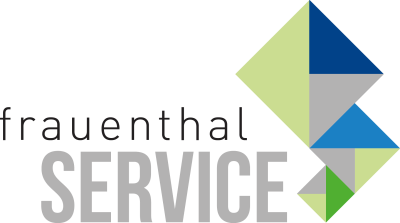 PRESSEINFORMATIONWien, im Juni 2021 ALVA Desinfektionssystem
Saubere SacheSicher ist sicher: ALVA nimmt den Kampf gegen Viren, Bakterien und Gerüche auf. Das UV-C LED-Desinfektionssystem von ALVA ALEA Heizung und Klima schützt die Luft durch konstante UV-Behandlung bei jedem Luftdurchgang. Es ist einfach nachzurüsten und passt auf alle Klimageräte. Mit einem Wirkungsgrad bei der Desinfektion von 99,9% haben Krankmacher keine Chance mehr. Zum Einsatz kommt UV-C Licht mit 26-278 nm Wellenlänge. Das System ist für rund 20.000 Betriebsstunden ausgelegt und dabei höchst flexibel, da der LED-Controller an verschiedenen Stellen angebracht werden kann: unter der Kondensatwanne, im Kanal oder in der Decke über der EinheitMit dem ALVA Desinfektionssystem sind Platzprobleme, Lärmbelästigung und hohe Kosten durch extra Anschaffung von mobilen Luftreinigungsgeräten jetzt Schnee von gestern.Für das ALVA ALEA Sortiment gilt die 5 Jahre Gewährleistung + Austausch-Kostenübernahme. Alle Details dazu finden Sie auf www.alva-haustechnik.at.Tipp von Constantin Otto Wollenhaupt, Bereichsleiter Marketing & Markensprecher ALVA: Der Standard KIT beinhaltet 700 mm LED-Streifen mit 18 LEDs, 1000 mm Verlängerungskabel, Netzteil, Info- und Sicherheitsaufkleber. Das perfekte Upgrade ist der PRO Kit-Erweiterungssatz mit 1000 mm LED-Streifen mit 30 LEDs, Y-Verbindungsstück, 1000 mm Verbindungskabel. Mehr dazu im aktuellen Katalog auf der Seite 300.Beachten Sie auch die aktuellen ALVA-Aktionen im ISZ und holen Sie sich die coolen Beigaben.www.frauenthal-service.at
Frauenthal Handel Gruppe / SHT / ÖAG / Kontinentale / Elektromaterial.at
Constantin Otto Wollenhaupt, M.A.
Bereichsleiter Marketing & Markensprecher ALVA, Frauenthal Handel Gruppe
M: +43 664 88526420
Constantin.WOLLENHAUPT@fts.atMag. Nina Schön
Marketing, Frauenthal Service AG
T: +43 5 07 80 2281
nina.SCHOEN@fts.at